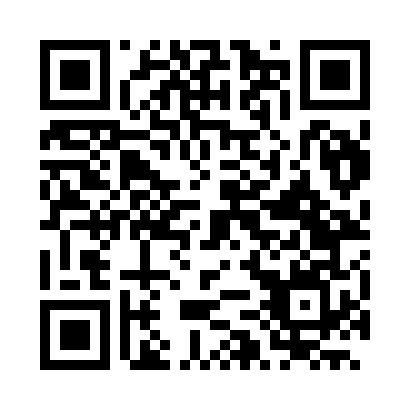 Prayer times for Ipiranga, BrazilWed 1 May 2024 - Fri 31 May 2024High Latitude Method: NonePrayer Calculation Method: Muslim World LeagueAsar Calculation Method: ShafiPrayer times provided by https://www.salahtimes.comDateDayFajrSunriseDhuhrAsrMaghribIsha1Wed5:106:2712:033:165:406:522Thu5:116:2812:033:155:396:513Fri5:116:2812:033:155:386:514Sat5:116:2812:033:145:386:505Sun5:126:2912:033:145:376:506Mon5:126:2912:033:145:366:497Tue5:126:3012:033:135:366:498Wed5:136:3012:033:135:356:489Thu5:136:3112:033:125:356:4810Fri5:136:3112:033:125:346:4811Sat5:146:3212:033:125:346:4712Sun5:146:3212:033:115:336:4713Mon5:146:3312:033:115:336:4614Tue5:156:3312:033:105:326:4615Wed5:156:3412:033:105:326:4616Thu5:166:3412:033:105:316:4517Fri5:166:3412:033:105:316:4518Sat5:166:3512:033:095:316:4519Sun5:176:3512:033:095:306:4520Mon5:176:3612:033:095:306:4421Tue5:176:3612:033:085:306:4422Wed5:186:3712:033:085:296:4423Thu5:186:3712:033:085:296:4424Fri5:186:3812:033:085:296:4325Sat5:196:3812:033:085:296:4326Sun5:196:3912:043:085:286:4327Mon5:206:3912:043:075:286:4328Tue5:206:4012:043:075:286:4329Wed5:206:4012:043:075:286:4330Thu5:216:4012:043:075:286:4331Fri5:216:4112:043:075:276:43